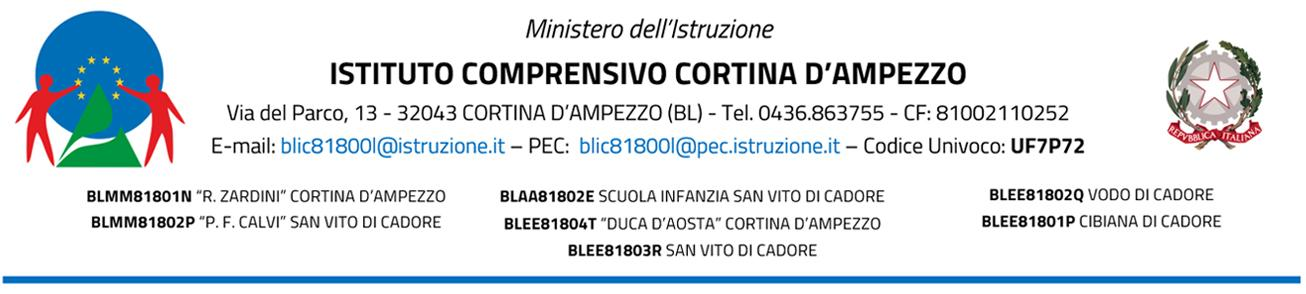 Al Dirigente ScolasticoAlla DSGARICHIESTA DI AUTORIZZAZIONE PER INTERVENTO BREVE DI UN ESPERTOESTERNOIl/la sottoscritto/a ______________________________________________________ docente in servizio presso codesto Istituto, nella scuola ____________________________________________________________________________________________CHIEDEche il Sig/Sig.ra _______________________________________________________possa intervenire nella/e classe/i _____________ in data ______________________ dalle ore __________alle ore_________in qualità di esperto nell’ ambito dell’attività educativa/didattica “ _________________________________”,deliberata dal Consiglio di Classe /team docenti in data _______________________. Obiettivi dell’ intervento: __________________________________________________________________________________________________________________Tipologia dell’ intervento:□ a titolo gratuito□ con rimborso spese□ a pagamento da parte delle famiglie□ a pagamento da parte della scuolaIl docente ________________Visto si autorizzaIl Dirigente Scolastico Dott. Paolo Lamon